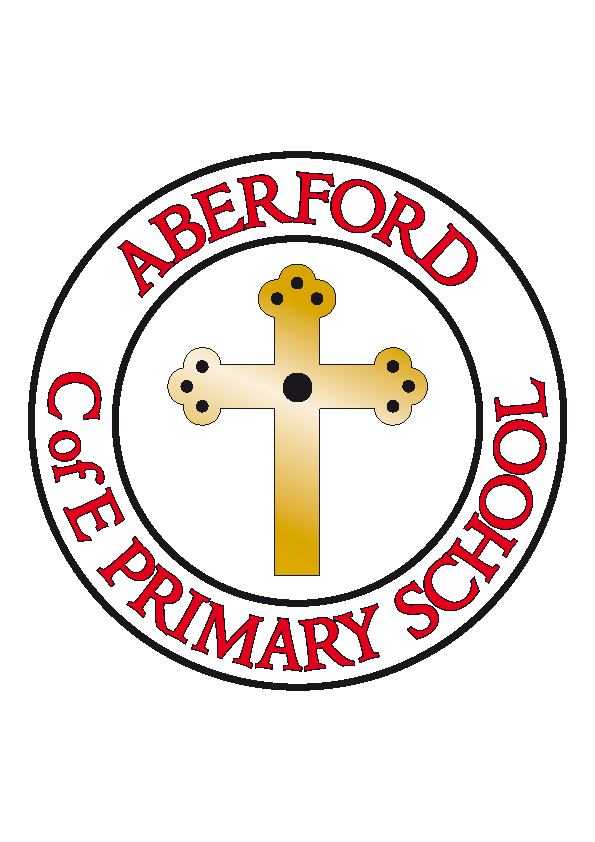 Aberford Church of England Primary SchoolSchool Lane, Aberford, Leeds, LS25 3BUTel: 0113 281 3302   Website: www.aberfordprimaryschool.co.uk Headteacher – Philippa BouldingTHE WEEK AHEAD: 	Diary for the week beginning 13th May 2019House Points (collected and reported by Harry H & Olivia H) This week’s winners are Parlington with 222 house points  Aberford AchievementsOliver H for amazing independent writingEmmie for work in Science describing how plants growJames S for good listening Freya G for her wonderful, kind and caring attitude towards everyone in Class 3Keean for his fantastic attitude and effort in swimmingEvie N for super understanding of finding fractions of amountsTommy Lee for trying really hard in revision sessions ready for SATsA Silver award for 100 House Points was awarded to: Mia NGold awards for 200 House Points were awarded to: George P, Chloe D and George DSuper Gold awards for 300 House Points were awarded to: James S, Megan, Renita and Sebastian A Diamond award for 600 House Points was awarded to: Oliver KR Our TreeSadly, we have been informed that our beautiful tree in the playground is beginning to decay. We are liaising with Leeds Local Authority and following advice to have the tree reduced. It is hoped that we will be able to transform the remaining part of the tree into something lovely for the children.Good Luck Year 6!Our incredible Year Six children have worked extremely hard throughout the whole of this year. This next week they will have the opportunity to show off all they have learned as they embark upon the Key Stage Two SATS. We are immensely proud of them all and wish them the very best of luck.Dates for your Diary – NEW DATES ADDED!W/B 13th May KS2 SATs week22nd-24th May Class 4 residential5th June PTA Film Night 3.15pm – 5.00pm14th June Sports day 1.15pm17th June Reserve Sports Day 1.15pm13th July Summer galaMONDAYKS2 SATS Breakfast 8.15amKS2 Dance with Castleford Tigers – After schoolKS2 SATS Breakfast 8.15amKS2 Dance with Castleford Tigers – After schoolTUESDAY KS2 SATS Breakfast 8.15amKS2 Football with Castleford Tigers – After schoolKS2 SATS Breakfast 8.15amKS2 Football with Castleford Tigers – After schoolWEDNESDAYKS2 SATS Breakfast 8.15amGuitar Lessons with Roundhay MusicKS1 Gymnastics with Castleford Tigers – After schoolKS2 SATS Breakfast 8.15amGuitar Lessons with Roundhay MusicKS1 Gymnastics with Castleford Tigers – After schoolTHURSDAYKS2 SATS Breakfast 8.15amKS2 Gymnastics – After school KS2 SATS Breakfast 8.15amKS2 Gymnastics – After school FRIDAYKS1 Multi Sports with Castleford Tigers – After schoolKS1 Multi Sports with Castleford Tigers – After school